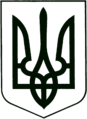 УКРАЇНАМОГИЛІВ-ПОДІЛЬСЬКА МІСЬКА РАДА
ВІННИЦЬКОЇ ОБЛАСТІР О З П О Р Я Д Ж Е Н Н ЯМІСЬКОГО ГОЛОВИ                                              Про надання матеріальної допомоги             Керуючись  ст. 42 Закону України «Про  місцеве  самоврядування  в Україні»,  рішенням 14 сесії міської ради 8 скликання від 23.12.2021р. № 419 «Про затвердження міської Програми «Соціальний захист та соціальне забезпечення громадян на 2022-2024  роки», рішенням 4 сесії міської ради 8 скликання від 18.02.2021р. № 86 «Про затвердження Положення про порядок надання матеріальної грошової допомоги жителям Могилів-Подільської міської територіальної громади  Могилів-Подільського району Вінницької області», розпорядженням міського голови від 18.02.2021р. № 39 «Про затвердження Положення про Комісію  та її особового складу з розгляду питань надання  матеріальної  допомоги жителям Могилів-Подільської міської територіальної громади Могилів-Подільського району Вінницької області», відповідно Протоколу №2 від 02.02.2024 засідання Комісії з розгляду питань надання  матеріальної  допомоги жителям Могилів-Подільської міської територіальної громади Могилів-Подільського району Вінницької області:     1. Надати матеріальну допомогу жителям Могилів-Подільської міської територіальної громади  Могилів-Подільського району Вінницької області, згідно додатку.      2.  Начальнику фінансово-економічного управління міської ради (Власюк М. В.)  профінансувати витрати, пов’язані з   наданням матеріальної допомоги по КПКВ 0213242  КЕКВ 2730 в сумі 94 000,00 грн  (дев’яносто чотири тисячі грн 00 коп).     3. Начальнику відділу бухгалтерського обліку та звітності,  головному  бухгалтеру апарату міської ради та виконкому (Куйбіді М.В. ) провести відповідні виплати.     4. Контроль за виконання даного розпорядження залишаю за собою.            Міський голова                                                   Геннадій ГЛУХМАНЮК                                                                                                                                            Додаток					                                    до розпорядження міського голови						                          від  12.02.2024    №  28-рСписок на надання матеріальної допомоги жителям  Могилів-Подільської міської територіальної громади  Могилів-Подільського району Вінницької області                                                                                                                          Разом: 94 000 грн 00 коп                                                                                      (дев’яносто чотири тисячі  грн 00 коп)Перший заступник міського голови                                       Петро БЕЗМЕЩУКВід  12.02.2024 м. Могилів-Подільський №   28-р№Прізвище, ім'я, по-батьковіСерія та номер паспортаІдентифікаційний номерАдресаПричина надання матеріальної допомогиСума, грн1Кушнір Р. В.На лікування 3000,002Попович І. В.На лікування 3000,003Бучацька Р. М.На лікуванняОНКО5000,004Маланчук Т. П.На лікуванняОНКО5000,005Волошен А. І.На лікування2000,006Сарабун Т. В.На лікування ОНКО5000,007Костик Г. В.На лікування3000,008Залецький В. А.На лікування3000,009Куцелепа М. І.Скрутне матеріальне становище5000,0010Македон Л.В.На лікування2000,0011Беліченко І. П.На поховання2000,0012Чорненький Є. А.На лікування ОНКО5000,0013Мельник Л. Є.Скрутне матеріальне становище3000,0014Дмитрик О. В.Скрутне матеріальне становище4000,0015Любінецький В. В.Скрутне матеріальне становище5000,0016Служалюк В. І.Скрутне матеріальне становище5000,0017Гнатовський О. І.Скрутне матеріальне становище5000,0018Чорнокнижний А. П.Скрутне матеріальне становище5000,0019Чорний М. М.Скрутне матеріальне становище5000,0020Атаніязова О. В.На лікування2000,0021Чічірко Г. В.Скрутне матеріальне становище3000,0022Серветник Г. В.Скрутне матеріальне становище2000,0023Костецький В. П.На лікування2000,0024Гаврилюк М. М.На лікування ОНКО5000,0025Чорнокнижна Г. П.На лікування ОНКО5000,00